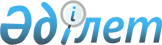 О внесении изменений и дополнений в решение ХХУ сессии областного Маслихата от 14.01.99 г. N 5 "Об областном бюджете на 1999 г."Решение II сессии Карагандинского областного маслихата от 23 декабря 1999 года N 1. Зарегистрировано Управлением юстиции Карагандинской области 26 января 2000 года за N 52      Примечание РЦПИ:

      В тексте сохранена авторская орфография и пунктуация.

      В соответствии с Законами Республики Казахстан: "О бюджетной системе" от 1.04.99 г. N 357-1 ЗРК, "О внесении изменений и дополнений в Закон Республики Казахстан "О республиканском бюджете на 1999 год" от 04.10.99 г. N 468-1 ЗРК, приказами Министерства финансов Республики Казахстан по внесенным в 1999 году поправкам в бюджетную классификацию и Постановлением Правительства "О выделении средств из резерва Правительства Республики Казахстан" от 08.07.99 г. N 940:



      I. Внести в решение ХХV сессии областного Маслихата от 14.01.99 г. N 5 "Об областном бюджете на 1999 год" (с изменениями, внесенными решениями XXVI сессии областного Маслихата от 29.04.99 г. N 9 и XXVII сессии областного Маслихата от 22.07.99 г. N 6) следующие изменения и дополнения:



      1. В пункте 1:

      Цифру "9300774" заменить цифрой "9332508"

      Цифру "3151232" заменить цифрой "3051675"

      Цифру "13876727" заменить цифрой "13904012"



      2. В пункте 23:

      Цифру "118561" заменить цифрой "8517"



      3. Приложение к решению сессии областного Маслихата от 14.01.99 г. N 5 "Об областном бюджете на 1999 год" излагается в новой редакции (прилагается).

      Дефицит (профицит) бюджета, финансирование дефицита (использование профицита) бюджета не предусматриваются.



      4. В соответствии с Законом Республики Казахстан "О внесении изменений в Закон Республики Казахстан "О республиканском бюджете на 1999 год" от 04.10.99 г., внести следующее изменение:

      в пункте 3-1 слова "за счет погашения задолженностей хозяйствующих субъектов по платежам в областной, районные и городские бюджеты по состоянию на 31 декабря 1998 года, не погашенных на момент проведения расчетов", заменить словами "за счет погашения задолженностей хозяйствующих субъектов по платежам в областной, районные и городские бюджеты, сложившихся на момент проведения расчетов, но не более сумм таких задолженностей, образовавшихся по состоянию на 31 декабря 1998 года".



      II. Внести в решение XXV сессии областного Маслихата от 14.01.99 г. N 5 "Об областном бюджете на 1999 год" дополнительный пункт 33:



      33. Рекомендовать акиму области произвести распределение последующих поступлений средств от российской стороны в связи с аварией ракетоносителя "Протон" 27.10.99 г. с отражением их по доходной и расходной части бюджета.



      III. Настоящее решение вступает в силу со дня его опубликования.      Председатель сессии                        Д. Бойко

Приложение N 1 к решению

II сессии маслихата

от 23.12.1999 года О внесении изменений в областной бюджет на 1999 год
					© 2012. РГП на ПХВ «Институт законодательства и правовой информации Республики Казахстан» Министерства юстиции Республики Казахстан
				КатегорияКатегорияКатегорияКатегорияКатегорияБюджет на 1999 год утвержден. XXVII сесс. 22.07.99 гИзмененияУточненный бюджет с учетом измененийКлассКлассКлассКлассБюджет на 1999 год утвержден. XXVII сесс. 22.07.99 гИзмененияУточненный бюджет с учетом измененийПодклассПодклассПодклассБюджет на 1999 год утвержден. XXVII сесс. 22.07.99 гИзмененияУточненный бюджет с учетом измененийСпецификаСпецификаБюджет на 1999 год утвержден. XXVII сесс. 22.07.99 гИзмененияУточненный бюджет с учетом измененийНаименованиеБюджет на 1999 год утвержден. XXVII сесс. 22.07.99 гИзмененияУточненный бюджет с учетом изменений12345678I. Поступления14138565-3471514103850I. Доходы93007743173493325081НАЛОГОВЫЕ ПОСТУПЛЕНИЯ8973926089739261Подоходный налог на доходы1367629013676291Подоходный налог с юридических лиц1367629013676292Подоходный налог с физических лиц0001Подоходный налог с физических лиц, удерживаемый у источника выплаты03Социальный налог7036948070369481Социальный налог7036948070369485Внутренние налоги на товары, работы и услуги689490689492Акцизы663230663232Водка391660391664Вина9195091957Пиво149200149208Крепленые напитки, крепленые соки и бальзамы26820268223Игорный бизнес36003604Сборы за ведение предпринимательской и профессиональной деятельности2626026262Лицензионный сбор за право занятиями отдельными видами деятельности.2626026267Прочие налоги50040005004001Прочие налоги50040005004001Поступление задолженности50000005000009Прочие налоговые поступления40004002НЕНАЛОГОВЫЕ ПОСТУПЛЕНИЯ289418317343211521Доходы от предпринимательской деятельности и собственности3380033802Неналоговые поступления от юридических лиц и финансовых учреждений3380033805Поступление от реализации конфискованного, безхозяйного имущества, имущества, перешедшего по праву наследования к государству, кладов и находок.3380033802Административные сборы и платежи, доходы от некоммерческих и сопутствующих продаж23932702393271Административные сборы234000023400012Платежи за загрязнение окружающей среды23400002340003Прочие платежи и доходы от некоммерческих и сопутствующих продаж5327053271Поступления от аренды коммунальной собственности5327053273Поступления по штрафам и санкциям466270466271Поступления по штрафам и санкциям466270466271Административные штрафы и санкции, взимаемые государственными учреждениями205430205439Прочие санкции и штрафы840844Взносы в пенсионные фонды и фонды социального обеспечения государственных служащих (зарезервировано)010Штрафы за нарушение природоохранного законодательства260000260005Прочие неналоговые поступления8431734318181Прочие неналоговые поступления8431734318189Прочие неналоговые поступления8431734318183ДОХОДЫ ОТ ОПЕРАЦИЙ С КАПИТАЛОМ374300374301Продажа основного капитала374300374301Продажа основного капитала374300374304Поступления от приватизации объектов коммунальной собственности37430037430ПОЛУЧЕННЫЕ ОФИЦИАЛЬНЫЕ ТРАНСФЕРТЫ (ГРАНТЫ)3151232-6644930847834Полученные официальные трансферты (гранты)3151232-6644930847831Трансферты из нижестоящих органов государственного управления3151232-9955730516753Трансферты из районных (городских) бюджетов3151232-9955730516751Текущие3151232-9955730516752Трансферты от вышестоящих органов государственного управления15000150001Трансферты из республиканского бюджета15000150001Текущие15000150009Из прочих источников18108181089Прочие трансферты18108181081Текущие1810818108Погашение основного долга по ранее выданным из бюджета кредитам1686559016865595Погашение кредитов, выданных из бюджета1686559016865591Погашение ранее выданных кредитов1686559016865591Погашение другими уровнями государственного управления1686559016865591Погашение другими уровнями государственного управления168655901686559Функциональная группаФункциональная группаФункциональная группаФункциональная группаФункциональная группаФункциональная группаБюджет на 1999год утвержден XXVII сес. 22.07.99 гИзмененияУточненн бюджет с учетом измененийФункцияФункцияФункцияФункцияФункцияБюджет на 1999год утвержден XXVII сес. 22.07.99 гИзмененияУточненн бюджет с учетом измененийУчреждениеУчреждениеУчреждениеУчреждениеБюджет на 1999год утвержден XXVII сес. 22.07.99 гИзмененияУточненн бюджет с учетом измененийПрограммаПрограммаПрограммаБюджет на 1999год утвержден XXVII сес. 22.07.99 гИзмененияУточненн бюджет с учетом измененийПодпрограммаПодпрограммаБюджет на 1999год утвержден XXVII сес. 22.07.99 гИзмененияУточненн бюджет с учетом измененийНаименованиеБюджет на 1999год утвержден XXVII сес. 22.07.99 гИзмененияУточненн бюджет с учетом изменений123456789Расходы всего14138565-3471514103850IV. РАСХОДЫ1387672727285139040121Государственные услуги общего характера601071-2106883903831Представительные, исполнительные и другие органы, выполняющие общие функции государственного управления577058-211193365865103Аппарат местных представительных органов7590075902Административные расходы на местном уровне5090050902Аппарат территориальных органов50900509030Депутатская деятельность2500025000Депутатская деятельность250002500105Аппарат акимов569468-2111933582752Административные расходы на местном уровне694687531769992Аппарат территориальных органов6946875317699959Погашение кредиторской задолженности бюджетных организаций, финансировавшихся из местных бюджетов500000-2187242812765Планирование и статистическая деятельность2401350524518105Аппарат акимов180018051Проведение переписи населения на местном уровне1800180256Областное управление экономики, индустрии и торговли23833505243382Административные расходы на местном уровне23833505243382Аппарат территориальных органов23833505243382Оборона344553217313662841Военные нужды900009000105Министерство обороны Республики Казахстан90000900063Обеспечение выполнения всеобщей воинской обязанности9000090002Организация работы по чрезвычайным ситуациям33555321731357284105Аппарат акимов3355532173135728431Организация работы по чрезвычайным ситуациям8191207512894232Ликвидация чрезвычайных ситуаций на местном уровне32553983732637630Государственная противопожарная служба31310840531351331Областная водно-спасательная служба124314321286333Обеспечение материально-техническими средствами штабов по чрезвычайным ситуациям182314319663Общественный порядок и безопасность233284334132666971Правоохранительная деятельность23328433413266697251Областное управление внутренних дел233284334132666972Административные расходы на местном уровне2124321312125632Аппараты и подразделения органов внутренних дел21243213121256328Выполнение просроченных финансовых обязательств местного бюджета16090332824937230Охрана общественного порядка и обеспечение общественной безопасности на местном уровне47620476232Приемники-распределители для лиц, не имеющих определенного места жительства и документов4762047624Образование99091813608111269992Начальное и среднее образование437249-4804432445253Областное управление образования344574-443134014320Общеобразовательное обучение на местном уровне339574-75133882332Школы-интернаты с особым режимом71914-1377177733Школы начальные, неполные средние и средние27429-4782695134Школы-интернаты108078010807835Специальные школы-интернаты132153-13613201732Информатизация системы среднего образования на местном уровне5000-36801320255Управление туризма и спорта92675-3739230220Общеобразовательное обучение на местном уровне92675-3739230231Спортивные школы92675-373923023Профессионально - техническое образование193959-56193903253Управление образования193959-5619390331Профессионально - техническое обучение193959-5619390330Профессионально - технические школы193959-561939034Среднее специальное образование2474809243256723253Управление образования22798092432372238Подготовка кадров в средних специальных учебных заведениях на местном уровне2279809243237223254Управление здравоохранения195000195008Подготовка кадров в средних специальных учебных заведениях на местном уровне195000195005Переподготовка кадров30205030205251Управление внутренних дел 1714901714911Переподготовка кадров на местном уровне1714901714930Переподготовка кадров для органов внутренних дел17149017149Переподготовка кадров13056013056253Управление образования1305601305611Переподготовка кадров на местном уровне130560130566Переподготовка кадров государственных учреждений30560130569Прочие услуги в области образования82025131698213723253Управление образования820251316982137232Административные расходы на местном уровне120182751229330Областные управления образования120182751229328Выполнение просроченных финансовых обязательств местного бюджета6610713147219757934Осуществление финансирования и учета общеобразовательного обучения на местном уровне3900-49385193Централизованные бухгалтерии3900-4938515Здравоохранение3801825-5510737467181Больницы широкого профиля28663028663251Управление внутренних дел2866302866331Больницы широкого профиля2866302866330Госпитали286630286632Охрана здоровья населения16016742824202991254Управление здравоохранения1276931150813920131Медицинские центры на местном уровне4516504516530Областные центры по профилактике и борьбе со СПИДом4516504516533Борьба с эпидемиями22900229034Заготовка запасов крови (заменителей) на местном уровне09793979339Профилактика и борьба с опасными инфекциями на местном уровне8023813138155130Областные, районные санитарно-эпидемиологические станции8023813138155141Пропаганда здорового образа жизни0402402262Отделения Центра по оплате медицинских услуг324746379030Производство крови (заменителей) на местном уровне30253281765842931Пропаганда здорового образа жизни на местном уровне2221314053613Специализированная медицинская помощь501952-3628498324254Управление здравоохранения501952-362849832430Специализированная медицинская помощь на местном уровне275166-9627507030Областные клинические психоневрологические больницы143191014319131Инфекционные больницы131975-9613187932Программа "Туберкулез", выполняемая на местном уровне204686-303520165130Туберкулезные больницы160712-300015771232Туберкулезные санатории43974-354393940Больницы и поликлиники для ветеранов и инвалидов ВОВ22100-497216035Другие виды медицинской помощи3085357-1096022975755254Управление здравоохранения11609041762053371035Оказание первичной медико-санитарной помощи по модели фондодержания010833810833836Оказание гарантированного объема медицинской помощи населению на местном уровне031267931267937Оказание скорой помощи93957-8599309838Прочие услуги по охране здоровья населения в области22133-59381619530Оплата проезда больных, направляемых на лечение внутри республики86460864631Лекарственное обеспечение отдельных категорий граждан по видам заболеваний7988-5538245032Обеспечение специализированными продуктами детского питания отдельных категорий граждан400-400033Областные базы спецмедснабжения50990509943Оказание экстренной медицинской помощи3400340030Центр экстренной медицинской помощи34003400262Отделения Центра по оплате медицинских услуг2969267-527222244204528Выполнение просроченных финансовых обязательств местного бюджета24570714032638603332Оказание первичной медико-санитарной помощи по модели фондодержания416983-4769036929333Оказание стационарной, включая специализированную, медицинскую помощь населения на местном уровне2306577-641160166541734Прочие услуги по охране здоровья населения в области213022130230Лекарственное обеспечение отдельных категорий граждан по видам заболеваний192091920931Обеспечение специализированными продуктами детского питания отдельных категорий граждан209320939Прочие услуги в области здравоохранения256861529940985254Управление здравоохранения2568615299409852Административные расходы на местном уровне899745694533Аппарат областных управлений8997456945328Выполнение просроченных финансовых обязательств местного бюджета15289148433013242Обеспечение учетными услугами14000140093Централизованные бухгалтерии1400014006Социальная помощь и социальное обеспечение8477131516809993931Социальное обеспечение3604392425362864253Управление образования674852425699106Социальное обеспечение детей6748524256991030Детские дома67485242569910254Управление здравоохранения656810656816Социальное обеспечение детей6568106568130Дома ребенка65681065681258Управление труда, занятости и социальной защиты населения227273022727332Социальное обеспечение, оказываемое через учреждения интернатского типа на местном уровне227273022727330Дома-интернаты для малолетних инвалидов и психоневрологические дома-интернаты184418018441831Дома-интернаты для престарелых и инвалидов общего типа428550428552Социальная помощь435126-189862245264105Аппарат акимов13860Оказание социальной помощи отдельным категориям граждан138253Управление образования7607627Единовременные денежные выплаты на приобретение топлива7607699Специалисты государственных организаций, проживающие и работающие в сельской местности76076258Управление труда, занятости и социальной защиты населения435050-19000024505031Оказание социальной помощи малообеспеченным гражданам (семьям)424933-19000023493331Жилищная помощь, малообеспеченным гражданам (семьям)424933-19000023493336Оказание социальной помощи по твердому топливу101170101179Прочие услуги в области социальной помощи и социального обеспечения52148339117391265258Управление труда, занятости и социальной защиты населения521483391173912652Административные расходы на местном уровне29775-592971630Местные органы труда, занятости и социального обеспечения29775-592971625Проведение мероприятий за счет средств резерва местных исполнительных органов4860486028Выполнение просроченных финансовых обязательств местного бюджета1448033431634879633Медико-социальная экспертиза на местном уровне78930789330Областные, городские и районные медико-социальные экспертные комиссии7893078937Жилищно - коммунальное хозяйство66914-3850630641Жилищное хозяйство26858-515021708105Аппарат акимов26858-51502170842Развитие коммунального хозяйства16858-51501170830Организация общего развития коммунального хозяйства16858-51501170843Жилищное хозяйство1000001000030Обеспечение жильем особо нуждающихся лиц населения100000100003Водоснабжение40056130041356105Аппарат акимов4005613004135640Организация работ по снабжению питьевой водой400561300413568Культура, спорт и информационное пространство30855318393103921Деятельность в области культуры2076631092208755252Управление культуры17383944251782642Административные расходы на местном уровне6809068093Аппарат областных управлений68090680928Выполнение просроченных финансовых обязательств местного бюджета24524425687730Обеспечение финансирования и учета мероприятий в области культуры на местном уровне27870278793Централизованные бухгалтерии27870278735Субсидирование на местном уровне организаций по обеспечению культурного досуга населения1542201542236Проведение театрально-зрелищных мероприятий на местном уровне122424012242438Проведение зрелищных мероприятий на местном уровне33500335039Хранение историко-культурных ценностей на местном уровне20595020595253Управление образования33824-33333049135Субсидирование организаций по проведению культурных и спортивных мероприятий с детьми на местном уровне33824-3333304912Спорт1471482215536255Управление туризма и спорта14714822155362Административные расходы на местном уровне8714087143Аппарат областных управлений87140871428Выполнение просроченных финансовых обязательств местного бюджета82282230Проведение спортивных мероприятий на местном уровне6000060003Информационное пространство86176-7586101105Аппарат Акимов3106003106046Проведение государственной информационной политики через газеты и журналы на местном уровне2656002656047Проведение государственной информационной политики через телерадиовещание на местном уровне450004500252Управление культуры4031504031534Обеспечение общедоступности информации на местном уровне4031504031530Библиотеки40315040315261Отдел архивного фонда14801-751472630Обеспечение сохранности архивного фонда, печатных изданий и их специальное использование на местном уровне14801-751472630Областные и городские архивы14801-751472610Сельское, водное, лесное, рыбное хозяйство и охрана окружающей среды642881339656275Охрана окружающей среды55000-93654064105Аппарат акимов55000-9365406434Организация охраны окружающей среды на местном уровне55000-9365406430Областные (городские) фонды охраны окружающей среды187501875031Проведение работ по охране окружающей среды на местном уровне35314353149Прочие услуги в области сельского, водного, лесного, рыбного хозяйства и охраны окружающей среды9288227511563257Управление сельского хозяйства92882275115632Административные расходы на местном уровне928815794453Аппарат управлений9288157944525Проведение мероприятий за счет средств резерва местных исполнительных органов2000200028Выполнение просроченных финансовых обязательств местного бюджета11811812Транспорт и связь270151-1571651129861Автомобильный транспорт270151-157165112986105Аппарат акимов270151-15716511298650Эксплуатация дорожной системы на местном уровне270151-15716511298612Обеспечение функционирования автомобильных дорог270151-15716511298613Прочие услуги, связанные с экономической деятельностью6185611223817409429Прочие618561122381740942105Аппарат акимов61856112238174094225Проведение мероприятий за счет средств резерва местных исполнительных органов119251192552Резервный фонд местных исполнительных органов118561-110044851780Поддержка малого предпринимательства на местном уровне100081Кредитование других уровней бюджетов50000021950071950014Обслуживание долга19667-1966701Обслуживание долга19667-196670105Аппарат акимов19667-19667053Обслуживание долга местных исполнительных органов19667-19667011Выплата вознаграждений (интересов) по займам19667-19667015Официальные трансферты5709229529857145271Официальные трансферты570922952985714527105Аппарат акимов13249145298133021254Трансферты из областного бюджета132491452981330212119Аким Карагандинской области43843150438431526Трансферты из областного бюджета в республиканский438431504384315V. КРЕДИТОВАНИЕVI. ДЕФИЦИТ (ПРОФИЦИТ) БЮДЖЕТАVII. ФИНАНСИРОВАНИЕ261838-6200019983816Финансирование261838-620001998381Погашение основного долга261838-62000199838105Аппарат акимов261838-6200019983855Погашение долга местных исполнительных органов150875-620008887555Погашение долга райгородов1109630110963